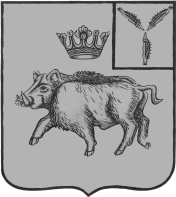 СОБРАНИЕ ДЕПУТАТОВБАЛТАЙСКОГО МУНИЦИПАЛЬНОГО РАЙОНАСАРАТОВСКОЙ ОБЛАСТИВосемьдесят второе заседание Собрания депутатовпятого созываРЕШЕНИЕот 16.06.2021 № 554 	с.БалтайО внесении изменений в решение Собрания депутатов Балтайского муниципального района Саратовской области от 06.04.2012 № 143 «О Контрольно-счетной комиссииБалтайского муниципального районаСаратовской области»В соответствии с Федеральным законом от 30.04.2021 №116-ФЗ 
«О внесении изменений в отдельные законодательные акты Российской Федерации», Федеральным законом от 07.02.2011 №6-ФЗ «Об общих принципах организации и деятельности контрольно-счётных органов субъектов Российской Федерации и муниципальных образований», руководствуясь статьёй 19 Устава Балтайского муниципального района Саратовской области Собрание депутатов Балтайского муниципального района Саратовской области РЕШИЛО:1.Внести в решение Собрания депутатов Балтайского муниципального района Саратовской области от 06.04.2012 № 143 «О Контрольно-счетной комиссии Балтайского муниципального района Саратовской области» (с изменениями от 15.02.2013 № 237, от 31.03.2014 № 343, от 30.05.2016 № 81, от 08.04.2019 № 363) следующие изменения:1.1.В приложении к решению:1)статью 6 изложить в следующей редакции:«Статья 6. Требования к кандидатурам на должности председателя, заместителя председателя и аудиторов Контрольно-счетной комиссии1.На должность председателя Контрольно-счетной комиссии, а также заместителя и аудиторов при условии их утверждения в составе Контрольно-счетной комиссии, назначаются граждане Российской Федерации, имеющие высшее образование и опыт работы в области государственного, муниципального управления, государственного, муниципального контроля (аудита), экономики, финансов, юриспруденции не менее трёх лет.2.Гражданин Российской Федерации не может быть назначен на должность председателя Контрольно-счетной комиссии, а также заместителя председателя или аудитора при условии их утверждения в составе Контрольно-счетной комиссии, в случае:1)наличия у него неснятой или непогашенной судимости;2)признания его недееспособным или ограниченно дееспособным решением суда, вступившим в законную силу;3)отказа от прохождения процедуры оформления допуска к сведениям, составляющим государственную и иную охраняемую федеральным законом тайну, если исполнение обязанностей по должности, на замещение которой претендует гражданин, связано с использованием таких сведений;4)прекращения гражданства Российской Федерации или наличия гражданства (подданства) иностранного государства либо вида на жительство или иного документа, подтверждающего право на постоянное проживание гражданина Российской Федерации на территории иностранного государства.3.Председатель Контрольно-счетной комиссии, а также заместитель председателя и аудиторы при условии их утверждения в составе Контрольно-счетной комиссии, не могут состоять в близком родстве или свойстве (родители, супруги, дети, братья, сестры, а также братья, сестры, родители и дети супругов) с председателем Собрания депутатов, с главой Балтайского муниципального района, руководителями судебных и правоохранительных органов, расположенных на территории Балтайского муниципального района.4.Председатель Контрольно-счетной комиссии, а также заместитель председателя и аудиторы при условии их утверждения в составе Контрольно-счетной комиссии, не могут заниматься другой оплачиваемой деятельностью, кроме преподавательской, научной и иной творческой деятельности. При этом преподавательская, научная и иная творческая деятельность не может финансироваться исключительно за счет средств иностранных государств, международных и иностранных организаций, иностранных граждан и лиц без гражданства, если иное не предусмотрено международным договором Российской Федерации или законодательством Российской Федерации.5.Председатель Контрольно-счетной комиссии, а также заместитель председателя и аудиторы при условии их утверждения в составе Контрольно-счетной комиссии, обязаны представлять сведения о своих доходах, об имуществе и обязательствах имущественного характера, а также о доходах, об имуществе и обязательствах имущественного характера своих супруги (супруга) и несовершеннолетних детей в порядке, установленном нормативными правовыми актами Российской Федерации, Саратовской области, муниципальными нормативными правовыми актами.»;2)статью 7 изложить в следующей редакции:«Статья 7. Гарантии статуса должностных лиц Контрольно-счетной комиссии1.Председатель и инспекторы Контрольно-счетной комиссии, а также заместитель председателя и аудиторы при условии их утверждения в составе Контрольно-счетной комиссии, являются должностными лицами Контрольно-счетной комиссии.2.Воздействие в какой-либо форме на должностных лиц Контрольно-счетной комиссии в целях воспрепятствования осуществлению ими должностных полномочий или оказания влияния на принимаемые ими решения, а также насильственные действия, оскорбления, а равно клевета в отношении должностных лиц Контрольно-счетной комиссии либо распространение заведомо ложной информации об их деятельности влекут за собой ответственность, установленную законодательством Российской Федерации и (или) законодательством Саратовской области.3.Должностные лица Контрольно-счетной комиссии подлежат государственной защите в соответствии с законодательством Российской Федерации о государственной защите судей, должностных лиц правоохранительных и контролирующих органов и иными нормативными правовыми актами Российской Федерации.4.Должностные лица Контрольно-счетной комиссии обладают гарантиями профессиональной независимости.5.Должностное лицо Контрольно-счетной комиссии, замещающее муниципальную должность, досрочно освобождается от должности на основании решения Собрания депутатов в случае:1)вступления в законную силу обвинительного приговора суда в отношении них;2)признания их недееспособным или ограниченно дееспособным вступившим в законную силу решением суда;3)прекращения гражданства Российской Федерации или наличия гражданства (подданства) иностранного государства либо вида на жительство или иного документа, подтверждающего право на постоянное проживание гражданина Российской Федерации на территории иностранного государства;4)подачи письменного заявления об отставке;5)нарушения требований законодательства Российской Федерации при осуществлении возложенных на них должностных полномочий или злоупотребления должностными полномочиями, если за решение о досрочном освобождении проголосует большинство от установленного числа депутатов Собрания депутатов;6)достижения установленного законом Саратовской области, нормативным правовым актом Балтайского муниципального района в соответствии с федеральным законом предельного возраста пребывания в должности;7)выявления обстоятельств, предусмотренных частями 2-3 статьи 6 настоящего Положения.».2.Настоящее решение вступает в силу с 01.07.2021 и подлежит обнародованию.3.Контроль за исполнением настоящего решения возложить на постоянную комиссию Собрания депутатов Балтайского муниципального района по вопросам государственного строительства и местного самоуправления.Председатель Собрания депутатовБалтайского муниципального района				В.Н.МеркерГлава Балтайского муниципального района						А.А.Грунов